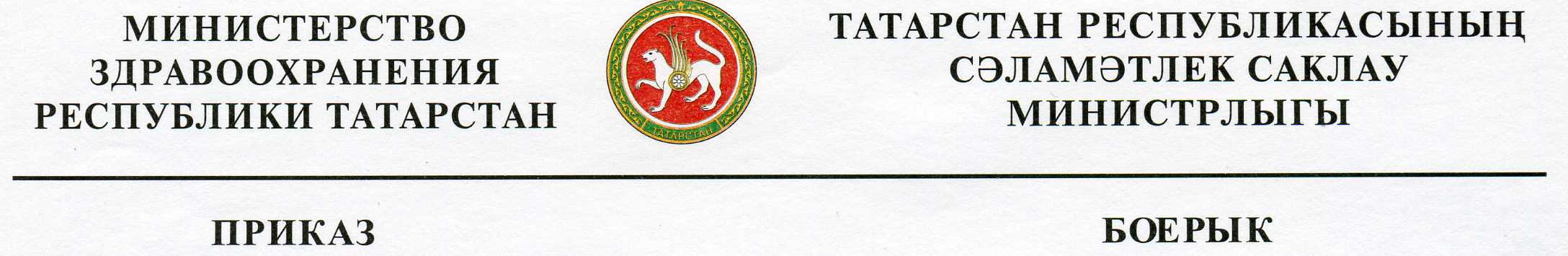                        13.02.2013 г.                     г.Казань                                             № 209О мерах по обеспечению безопасности  трансфузионной терапии в учреждениях здравоохранения Республики Татарстан Во исполнение комплексного плана работы Министерства здравоохранения Республики Татарстан на 2012  год специалистами ГАУЗ «Республиканская станция переливания крови Министерства здравоохранения Республики Татарстан» были проведены проверки 17 учреждений здравоохранения г.Казани и Республики Татарстан на соответствие требованиям нормативных документов в части организации, проведения и обеспечения безопасности трансфузионной терапии. Были выявлены следующие нарушения: отсутствуют сертифицированные врачи-трансфузиологи (Спасская ЦРБ, Муслюмовская ЦРБ, Сармановская ЦРБ, МСЧ ОАО «Татнефть»), не введена в обращение трансфузионная карта (Муслюмовская ЦРБ, Сармановская ЦРБ, Альметьевская ЦРБ, Буинская ЦРБ, медсанчасть ОАО «Татнефть» г.Альметьевска), не проводится централизованное переопределение групповой и резус-принадлежности крови пациентов перекрестным методом  с использованием стандартных эритроцитов, не проводится исследование крови на наличие антител к антигенам эритроцитов (городская больница №2 г.Набережные Челны, Нурлатская ЦРБ, Буинская ЦРБ, Муслюмовская ЦРБ, БСМП №2 г.Казани, Клиническая больница №2 г.Казани), отсутствует разработанное и утвержденное положение о трансфузиологической службе (Буинская ЦРБ, Муслюмовская ЦРБ, Нурлатская ЦРБ, городская больница №2
г. Набережные Челны), нерационально используются эритроциты (Сабинская ЦРБ, Кукморская ЦРБ, Заинская ЦРБ), отсутствуют результаты проведения исследований на индивидуальную совместимость по резус-принадлежности (Муслюмовская ЦРБ, Нурлатская ЦРБ, Буинская ЦРБ), отсутствует специально предназначенное оборудование для размораживания и подогрева компонентов донорской крови (за исключением Спасской ЦРБ, Сармановской ЦРБ, БСМП г. Набережные Челны).В целях обеспечения безопасности трансфузионной терапии в учреждениях здравоохранения Республики Татарстан, п р и к а з ы в а ю:1. Руководителям учреждений здравоохранения Республики Татарстан обеспечить:1.1. соответствие лицензионным требованиям и условиям при осуществлении медицинской деятельности по трансфузиологии -  наличие в штате организаций (учреждений) здравоохранения Республики Татарстан работников, соответствующих требованиям и характеру выполняемых работ и предоставляемых услуг по трансфузиологии (подготовка специалистов по программе профессиональной переподготовки по специальности «трансфузиология» на базе КГМА);1.2. направление врачей, осуществляющих трансфузионную терапию, на краткосрочные курсы по трансфузиологии в ГАУЗ «РСПК МЗ РТ» в соответствии с планом работы ГАУЗ «РСПК МЗ РТ»; 1.3. контроль исполнения приказа Министерства здравоохранения Республики Татарстан от 13.05.1999 №367 «О мерах по предупреждению осложнений при переливании компонентов, препаратов крови, кровезаменителей»;1.4. эффективное и рациональное использование эритросодержащих компонентов крови с учетом потребностей своего учреждения для исключения необоснованного уничтожения полученных компонентов;1.5. контроль исполнения приказа Министерства здравоохранения Республики Татарстан от 15.07.2010 №908 «Об установлении региональных стандартов технологий исследования функции органов и тканей с использованием специальных процедур»  и ввод в обращение  трансфузионной карты и заполнение ее в полном объеме в соответствии с инструкцией, утвержденной вышеуказанным приказом;1.6. контроль температурного режима при транспортировке трансфузионных сред в специальных контейнерах с хладагентами согласно приказу МЗ РТ от 16.07.2004 №1047 «Об обеспечении рационального использования донорской крови, ее компонентов и препаратов, а также идентификации и прослеживаемости их на этапах распределения, транспортировки  и применения в медицинских учреждениях»;	1.7. приобретение размораживателей плазмы и подогревающих устройств для переливания трансфузионных сред; 2. Главному врачу ГАУЗ «Республиканская станция переливания крови Министерства здравоохранения Республики Татарстан» обеспечить дальнейший контроль организации трансфузионной терапии в учреждениях здравоохранения Республики Татарстан.3. Контроль исполнения настоящего приказа возложить на первого заместителя министра здравоохранения Республики Татарстан А.Ю.Вафина.Министр                                                                                              А.З.ФарраховТураев Р.Г., 273-78-33